Les ailes gauche et droitede la politique et l’économie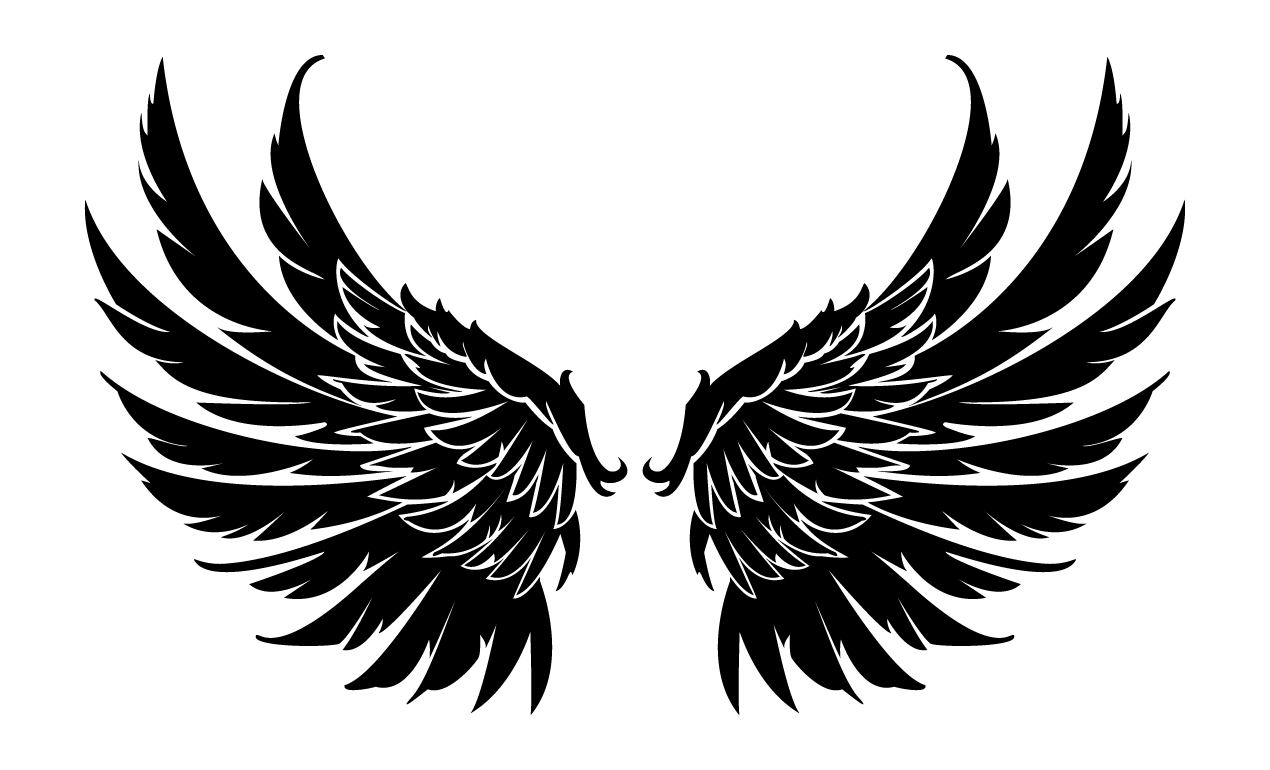 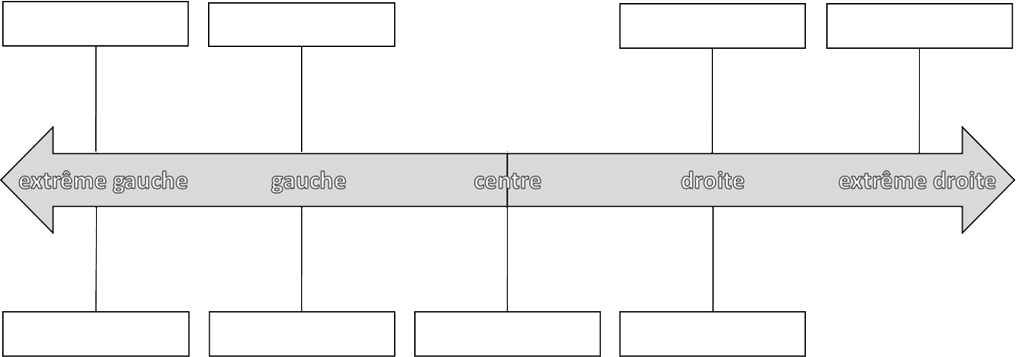 